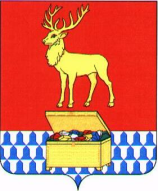 АДМИНИСТРАЦИЯКАЛАРСКОГО МУНИЦИПАЛЬНОГО ОКРУГАЗАБАЙКАЛЬСКОГО КРАЯПОСТАНОВЛЕНИЕ12 марта 2024 года 								№ 117с. ЧараОб утверждении положения об оплате труда работников ЕДДС Каларского муниципального округа Забайкальского краяРуководствуясь ст. 30 Устава Каларского муниципального округа Забайкальского края, администрация Каларского муниципального округа Забайкальского края постановляет:1. Утвердить прилагаемое положение об оплате труда работников единой дежурной диспетчерской службы Каларского муниципального округа Забайкальского края.2. Настоящее постановление  вступает в силу на следующий день после дня его официального опубликования (обнародования) на официальном сайте Каларского муниципального округа Забайкальского края и распространяется на правоотношения, возникшие с 01 января 2024 года.Глава Каларского муниципальногоокруга Забайкальского края 						Устюжанин В.В.УТВЕРЖДЕНО:постановлением администрации Каларского муниципального округа Забайкальского краяот 12.03.2024 г. № 117Положение об оплате труда работников единой дежурной диспетчерской службы Каларского муниципального округа Забайкальского края1. Настоящим положением определен порядок оплаты труда работников единой дежурной диспетчерской службы Каларского муниципального округа Забайкальского края (далее по тексту – работники).Оплата труда работников состоит из должностного оклада, а так же из ежемесячных и иных дополнительных выплат. Должностные оклады работникам устанавливаются в соответствии с приложением № 1.При приеме на работу, изменений условий труда для каждого работника правовым актом представителя нанимателя (работодателем) устанавливается оплата труда с конкретными доплатами и надбавками.Заработная плата работникам выплачивается не реже чем через каждые полмесяца в день, установленный правилами внутреннего трудового распорядка, коллективным договором или трудовым договором не позднее 15 календарных дней со дня окончания периода, за который она начислена, перечислением на его лицевой счет, открытый в кредитной организации.При выплате заработной платы работнику выдается расчетный лист, содержащий информацию о составных частях заработной платы, причитающейся ему за соответствующий период, размерах произведенных удержаний, а также общей денежной сумме, Заработная плата работнику выплачивается за счет средств бюджета Каларского муниципального округа Забайкальского края исключительно в денежной форме в валюте Российской Федерации.Индивидуальные трудовые споры по вопросам оплаты труда рассматриваются в установленном законодательством порядке.2. К дополнительным выплатам относятся:- ежемесячные премии;- материальная помощь к отпуску;- иные выплаты.3. Работникам по результатам работы ежемесячно выплачивается премия в размере до двух должностных окладов старшему оперативному дежурному, до одного должностного оклада - оперативным дежурным и помощникам оперативных дежурных - операторам системы - 112 ЕДДС.Размеры ежемесячных премий по результатам работы определяются представителем нанимателя (работодателя) и оформляются правовым актом представителя нанимателя (работодателя). Премия выплачивается пропорционально отработанному времени в расчетном периоде. Размер премии определяется исходя из результатов деятельности работника с учетом его личного вклада в конечные результаты работыПремия может не выплачиваться в случае ненадлежащего выполнения работниками должностных обязанностей.Премия выплачивается с учетом районного коэффициента и процентной надбавки за работу в местности, приравненной к районам Крайнего Севера.Могут выплачиваться разовые премии к юбилейным датам, торжественным дням и т.д, при этом условия и основания выплаты премии определяются правовым актом представителя нанимателя (работодателя).4. Материальная помощь при предоставлении ежегодного оплачиваемого отпуска (части ежегодного оплачиваемого отпуска) (далее также - материальная помощь) производится работнику один раз в год в размере двух должностных окладов старшему оперативному дежурному;Выплата материальной помощи производится с учетом районного коэффициента и процентной надбавки за работу в местности, приравненной к районам Крайнего Севера.Основанием для выплаты материальной помощи является правовой акт представителя нанимателя (работодателя).При разделении очередного отпуска в установленном порядке на части материальная помощь по желанию работника производится один раз в любой из периодов ухода в отпуск в течение календарного года.Работникам, не отработавшим полного года, материальная помощь начисляется пропорционально фактически отработанному времени в текущем году.Вновь поступившим работникам материальная помощь производится пропорционально отработанному времени в конце календарного года.Решение о материальной помощи работнику принимается представителем нанимателя (работодателем) на основании письменного заявления работника.В случае если в течение календарного года работником не использовано право на материальную помощь, то она производится на основании его письменного заявления в декабре текущего календарного года.Размер материальной помощи определяется исходя из установленного должностного оклада на день подачи заявления по замещаемой должности.В индивидуальном порядке всем работникам может быть выплачена материальная помощь при стихийном бедствии, заболевании, смерти близких родственников, по иным причинам в пределах утвержденного фонда оплаты труда. Выплата определяется представителем нанимателя (работодателя) на основании ходатайства непосредственного руководителя работника.5. За работу в выходные и нерабочие праздничные дни оплата труда производится не менее чем в двойном размере с учетом всех установленных доплат и надбавок. По желанию работника, работавшего в выходной или нерабочий праздничный день, ему может быть предоставлен другой день отдыха. В этом случае работа в выходной или нерабочий праздничный день оплачивается в одинарном размере, а день отдыха оплате не подлежит.6. За работу в ночное время (в период с 22 часов до 06 часов) оперативным дежурным, помощникам оперативных дежурных - операторам системы-112 ЕДДС оплата труда повышается на 35 процентов часовой тарифной ставки (должностного оклада) за каждый час работы в ночное время.7. Иные выплаты производятся в соответствии с трудовым законодательством в пределах утвержденного фонда оплаты труда.8. Фонд оплаты труда работников ЕДДС формируется с учетом:а) минимального значения размера заработной платы работников, занимающих должности, к которым в соответствии с трудовым законодательством предъявляются требования к уровню квалификации и наличию профессионального образования, установленного муниципальными правовыми актами Каларского муниципального округа Забайкальского края;б) минимального значения размера заработной платы работников, занимающих должности, к которым в соответствии с трудовым законодательством не предъявляются требования к уровню квалификации и наличию профессионального образования, установленного муниципальными правовыми актами Каларского муниципального округа Забайкальского края, но не менее минимального размера оплаты труда;в) дополнительных выплат компенсационного характера (за работу в выходные и нерабочие праздничные дни, за работу в ночное время и др.), выплачиваемых сверх минимального значения размера заработной платы;г) материальной помощи при предоставлении ежегодного оплачиваемого отпуска старшему оперативному дежурному;д) районного коэффициента и процентной надбавки к заработной плате за стаж работы в районах Крайнего Севера и приравненных к ним местностях.9. В случае, если заработная плата работников, занимающих должности, к которым в соответствии с трудовым законодательством предъявляются требования к уровню квалификации и наличию профессионального образования, до начисления районного коэффициента к заработной плате и процентной надбавки к заработной плате за стаж работы в районах Крайнего Севера и приравненных к ним местностях, установленных федеральным и региональным законодательством, с 1 июля 2023 год ниже 19 494 рублей, с 1 января 2024 года ниже 22 027 рублей, то таким работникам устанавливается гарантированная персональная надбавка. Размер гарантированной персональной надбавки исчисляется как разница между начисленной заработной платой до начисления районных коэффициентов к заработной плате и процентных надбавок к заработной плате за стаж работы в районах Крайнего Севера и приравненных к ним местностях и 19 494 рубля с 1 июля 2023 года, 22 027 рублей с 1 января 2024 года.Гарантированная персональная надбавка выплачивается в пределах утвержденного фонда оплаты труда.10. Доплата до уровня минимального размера оплаты труда, установленного федеральным законом, производится работникам, месячная заработная плата которых по основной работе при полностью отработанной норме рабочего времени и выполненной норме труда (трудовых обязанностей) с учетом всех выплат, предусмотренных действующим законодательством, ниже минимального размера оплаты труда. Размер доплаты для каждого работника определяется как разница между минимальным размером оплаты труда и размером начисленной заработной платы данного работника по основной работе за соответствующий период времени.Доплата до уровня минимального размера оплаты труда производится в случае, если начисленная заработная плата с учетом гарантированной персональной надбавки ниже минимального размера оплаты труда.Доплата производится в пределах фонда заработной платы11. Должностные оклады работников индексируются одновременно с индексацией должностных окладов работников, работающих в муниципальных учреждениях, финансируемых из бюджета Каларского муниципального округа Забайкальского края.Приложение к положению об оплате труда работников ЕДДС Каларского муниципального округа Забайкальского края Размеры должностных окладов работников ЕДДС Каларского муниципального округа Забайкальского края Профессиональная квалификационная группа «Общеотраслевые должности служащих второго уровня»Профессиональная квалификационная группа «Общеотраслевые должности служащих второго уровня»Оперативный дежурный ЕДДСПомощник оперативного дежурного ЕДДС – оператор системы 1124559Начальник ЕДДС – старший оперативный дежурный5504